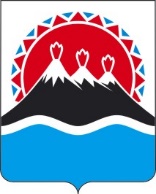 П О С Т А Н О В Л Е Н И ЕПРАВИТЕЛЬСТВА  КАМЧАТСКОГО КРАЯ                   г. Петропавловск-КамчатскийПРАВИТЕЛЬСТВО ПОСТАНОВЛЯЕТ:1. В пункте 1 столбца 1 строке 4 таблицы «Рекомендуемые минимальные размеры окладов работников, занимающих должности общеотраслевых профессий рабочих государственных учреждений, подведомственных Министерству здравоохранения Камчатского края» приложения 5 к Примерному положению о системе оплаты труда работников государственных учреждений, подведомственных Министерству здравоохранения Камчатского края после слов «кладовщик» дополнить словами «; оператор связи».2. Настоящее постановление вступает в силу через 10 дней после дня его официального опубликования.[Дата регистрации]№[Номер документа]О внесении изменений в приложение 5 к постановлению Правительства Камчатского края от 24.11.2008                   № 385-П «Об утверждении Примерного положения о системе оплаты труда работников государственных учреждений, подведомственных Министерству здравоохранения Камчатского края» Председатель Правительства - Первый вице-губернатор Камчатского края[горизонтальный штамп подписи 1] А.О. Кузнецов